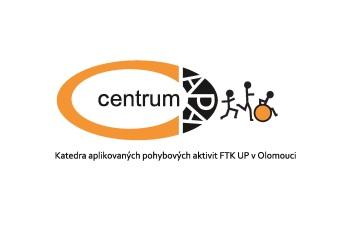 PŘÍLOHA K INDIVIDUÁLNÍMU VZDĚLÁVACÍMU PLÁNU - TĚLESNÁ VÝCHOVADoporučená literatura:Dostálová, I. (2012). Zdravotní tělesná výchova ve studijních programech Fakulty tělesné kultury. Olomouc: Univerzita Palackého v Olomouci.Janečka, Z., Bláha, L. (2013). Motorické kompetence osob se zrakovým postižením. Olomouc: Univerzita Palackého v Olomouci.Elektronicky zaslané metodické materiály:Fárová, H., Filipová, V., Kratěnová, J. (2003). Cvičení pro děti s vadným držením těla. Praha: Státní zdravotní  ústav.V Olomouci 	 dne OBECNÉ INFORMACEOBECNÉ INFORMACEOBECNÉ INFORMACEOBECNÉ INFORMACEJméno a příjmení žákaEliška NovákováDatum narozeníŠkolaTřída / ročníkII. stupeňŠkolní rokPORADENSKÁ ZAŘÍZENÍPORADENSKÁ ZAŘÍZENÍŠPZ, které vydalo doporučení pro IVPŠkolská poradenská zařízení, poskytovatelé zdravotních služeb a jiné subjekty, které se podílejí na péči o žákaFTK UP v Olomouci. DIAGNOSTIKADIAGNOSTIKADiagnóza zdravotního postižení:Zrakové postižení – aniridie na levém oku.Vnější podmínky:Diagnostika pohybových dovedností:Test motorických dovedností (Bartoňová, Kudláček), Česká verze dotazníkuPACES: Škála spokojenosti s tělesnou výchovou.Diagnostika vědomostí a poznatků ohledně pohybového učení a zdraví:Žákyně je vzdělávána společně s ostatními žáky, stěžejní je práce asistentkypedagoga, která dbá na správné provedení tělesných cvičení v závislosti nalimitech žákyně. Důraz by měl být kladen na vnímání poloh jednotlivýchsegmentů těla, orientaci v prostoru a případné korekce. Žákyně má velmi pozitivní vztah k pohybovým aktivitám.Priority vzdělávání a dalšího rozvoje žáka (cíle IVP)/Cíle v TV dle tematického plánu pro TV:Vzdělávací:Sportovní hry – znalost pravidel a modifikací jednotlivých her, nácvik základních herních dovednostíAtletika – znalost atletických disciplín, rozvoj rychlostních i vytrvalostních schopnostíVýchovný:Kooperace se spolužáky, vzájemná pomoc, uvědomění si a dodržování zásadbezpečnosti ve vyučovacích jednotkách a pohybových aktivitách obecně,péče o své fyzické zdraví.Zdravotní:Posílení všech svalových skupin, komplexní protahování svalových skupin, zvýšení fyzické kondice, osvojení relaxačních cvičeníSpecifický:Adaptace na modifikované herní podmínky. Zdokonalení prostorové orientace a pohybu ve vymezeném prostoru. Reakce na změnu/uspořádání prostoru - tvorba prostorové mapy. Transfer osvojených modifikovaných tělesných cvičení/pohybových her do oblasti volného času.Předměty, jejichž výuka je realizována podle IVP:Tělesná výchovaKontraindikace:Dle doporučení lékaře, zejm. otřesy hlavy- přímé (úderem do hlavy, pádem na hlavu)- nepřímé (skokem, pádem apod.) Překrvení hlavy (hluboké předklony, kotouly aj.)Učební osnovy:Dle ŠVP na aktuální školní rokUčivo dle RVP ZV:Dle aktuálního RVP ZVVýstupy dle RVP ZV:Dle aktuálního RVP ZVPODPŮRNÁ OPATŘENÍ(specifikace stupňů podpůrných opatření)PODPŮRNÁ OPATŘENÍ(specifikace stupňů podpůrných opatření)Úprava očekávaných výstupů vzděláváníVýstupy dle platného ŠVP bez úprav.Organizace výukyVe vyučovacích jednotkách TV má žákyně k dispozici asistentku pedagoga.Způsob zadávání a plnění úkolůVerbální zadání, praktické předvedení, poskytování zpětné vazby na konci iv průběhu pohybové aktivity.Hodnocení žákaNumerickéPomůcky a učební materiályMolitanové míče, ozvučený míč – goalbalový-zapůjčen/volejbalový/jiné velikosti, klapičky na oči - zapůjčenyPodpůrná opatření jiného druhuPersonální zajištění úprav průběhu vzdělávání (asistent pedagoga, další pedagogický pracovník)Asistent pedagogaDalší subjekty, které se podílejí na vzdělávání žákaAsistent pedagoga, konzultant APADalší ujednání mezi vyučujícím, žákem a zákonným zástupcemVÝUKA TĚLESNÉ VÝCHOVYVÝUKA TĚLESNÉ VÝCHOVYVÝUKA TĚLESNÉ VÝCHOVYČasový plán:Časový plán:Modifikace činností:ZáříAtletikaatletická abeceda, rovinkyvysoký a polovysoký start, švihová tech. běhurozvoj vytrvalosti, běh 800mrozvoj rychlost. schopnostíZáříAtletikaatletická abeceda, rovinkyvysoký a polovysoký start, švihová tech. běhurozvoj vytrvalosti, běh 800mrozvoj rychlost. schopnostíBez modifikací, v případě potřeby běhy s vodičem - asistentkou (s vodící gumou nebo provázkem)Ukázka:https://www.youtube.com/watch?v=neIDdFKGjbMMožnost zařazení běhu s klapičkami ve dvojicích pro celou skupinu.ŘíjenAtletikanízký start, šlapavá technika běhu, 60modrazová příprava, skok do dálky (pásmo, hrábě)hod granátem (granáty)vytrvalostní běh v terénuZákladní gymnastikarozcvička, test síly a pohyblivostiŘíjenAtletikanízký start, šlapavá technika běhu, 60modrazová příprava, skok do dálky (pásmo, hrábě)hod granátem (granáty)vytrvalostní běh v terénuZákladní gymnastikarozcvička, test síly a pohyblivostiNácvik techniky běhu bez modifikací příp. viz výše.Hod granátem: úprava vymezeného místa pro odhod viditelná čára ohraničená z každé strany kuželem.Průpravná cvičení bez omezení.Vytrvalostní běh v terénu pouze s vodičem.Odrazová průprava – na změkčené podložce (př. díl, tatami, z místa do písku). Omezit tvrdé nárazy a otřesy vzhledem ke kontraindikacím.Úprava odrazového místa př. reflexní kužely, kloboučky, odraz na akustický signál z místa/z chůze, poklusu/běhuUkázka: https://www.youtube.com/watch?v=UkTVUnkl9MEZákladní gymnastika bez omezení, v silových testech se vyvarovat statických poloh a izometrických výdrží, případně poloh hlavou dolů. Kontraindikace v podobě vrůstajícího nitroočního tlaku.ListopadAtletikaskok do výšky (flop), šplhGymnastika gymnastic. příprava – držení těla, zpevňování, pohyblivost v ramenním a kyčelním kloubustoj na lopatkáchBrusleníListopadAtletikaskok do výšky (flop), šplhGymnastika gymnastic. příprava – držení těla, zpevňování, pohyblivost v ramenním a kyčelním kloubustoj na lopatkáchBrusleníSkok do výšky průpravná cvičení – přeskok přes gumu s dopadem do žíněnky. Pozor na dopomoc.Ukázka:https://www.youtube.com/watch?v=SJc6s2NhlTgGymnastika bez modifikacíNeprovádět stoj na lopatkáchBruslení s vodičem – asistentkou v neustálém kontaktu, ideálně z každé strany dopomoc. ProsinecGymnastikakotoul vpřed, vzad, letmo, stoj na rukouprůpravná cvičení – odrazová přípravaBasketbalHČJ – útočné –uvolňování bez a s míčem, vrchnípřihrávka, střelba - dvojtaktBrusleníProsinecGymnastikakotoul vpřed, vzad, letmo, stoj na rukouprůpravná cvičení – odrazová přípravaBasketbalHČJ – útočné –uvolňování bez a s míčem, vrchnípřihrávka, střelba - dvojtaktBrusleníGymnastika – neprovádět kotouly ani stoj na rukou a to včetně průpravných cvičení.Zařadit cviky na správné držení těla a posílení posturálně-stabilizačního aparátu.Konkrétně dle Dostálové (2012):https://apa.upol.cz/images/Dostalova_ZdravotniTelesnaVychovaTisk.pdfCviky na protažení vzpřimovače trupu s.139Cviky na protažení svalu trapézového s.133Cviky na protažení velkého prsního svalu s.136Dle Fárové, Filipové, Kratěnová (2003):Kterékoliv cviky kromě cviků ve vzporech (ležmo, klečmo)Basketbal – dribling – průpravná cvičení, P,L ruka, za chůze, za běhu, bez zrakové kontroly. Střelba, příp. přihrávka ve dvojici s asistentkou s molitanovým míčem.Bruslení s vodičem – asistentkou v neustálém kontaktu, ideálně z každé strany dopomoc.LedenGymnastikapřemet stranou hrazda – průprava, sestava, výmyk odrazem obounož, podmetposilování všech svalových skupin Sportovní hry – florbalBruslení – překládání vpředLedenGymnastikapřemet stranou hrazda – průprava, sestava, výmyk odrazem obounož, podmetposilování všech svalových skupin Sportovní hry – florbalBruslení – překládání vpředGymnastika – přemety, hrazda neprovádět.Do hlavní části zařadit posilovací cvičení dle uvážení Dostálová (2012).Bruslení s vodičem – asistentkou v neustálém kontaktu, ideálně z každé strany dopomoc.ÚnorGymnastikapřeskok, průprava pro gymnast. odraz, skrčka, roznožkaVolejbalHČJ – odbití obouruč vrchem a spodem, jednoruč (lob), podání spodní, přihrávka, nahrávka Brusleníhry na ledě, obraty přeskočenímÚnorGymnastikapřeskok, průprava pro gymnast. odraz, skrčka, roznožkaVolejbalHČJ – odbití obouruč vrchem a spodem, jednoruč (lob), podání spodní, přihrávka, nahrávka Brusleníhry na ledě, obraty přeskočenímGymnastika – přeskoky vzhledem ke kontraindikacím nahradit kompenzačními a protahovacími cvičeními př. dle Dostálové (2012) Cviky na protažení svalu bedrokyčlostehenního a přímého svalu stehenního s.150 Cviky na protažení napínače povázky stehenní s.154Volejbal - nácvik individuálních herních činností dle metodické řady (nadhoz, odbití vrchem/spodem, příjem). Nácvik herních činností ve dvojici – s asistentkou – molitanový míč.Bruslení s vodičem – asistentkou v neustálém kontaktu, ideálně z každé strany dopomoc.BřezenÚpolypřetahy, přetlaky, odpory, pádyGymnastikakladinarytmické a kondiční gymnastické činnosti s hudbouSportovní hry – volejbal (HČJ), průpravná hra 3 :3, 6:6, podání  vrchem- nácvikBřezenÚpolypřetahy, přetlaky, odpory, pádyGymnastikakladinarytmické a kondiční gymnastické činnosti s hudbouSportovní hry – volejbal (HČJ), průpravná hra 3 :3, 6:6, podání  vrchem- nácvikÚpoly – průpravné úpoly vždy na měkké podložce, žíněnce. Neprovádět pády, vychýlení ve stoji ani statické výdrže a dlouhé přetlaky.Lze využít průpravná cvičení:https://www.fsps.muni.cz/inovace-SEBS-ASEBS/elearning/prupravne-upoly/zasobnik-cviceniGymnastika – kladina s dopomocí, průpravná cvičení, jednoduché obraty, eliminovat pády – do dopomoci zapojit i spolužáky.Rytmická gymnastika bez omezení.Volejbal - nácvik individuálních herních činností dle metodické řady (nadhoz, odbití vrchem/spodem, příjem). Nácvik herních činností ve dvojici – s asistentkou – molitanový míč.DubenAtletikavytrvalost, fartlekrozvoj rychlosti, nízký start, šlapavá technika běhu –  dokonalení, skok do dálkyPsychomotorické hry – rozvoj kreativity žákůDubenAtletikavytrvalost, fartlekrozvoj rychlosti, nízký start, šlapavá technika běhu –  dokonalení, skok do dálkyPsychomotorické hry – rozvoj kreativity žákůAtletika běhy s vodičem – asistentkou viz září, říjenPsychomotorické hry bez omezení, využití her bez zrakové kontroly pro celou skupinu s klapičkami (zejm. kooperační hry: přenášení předmětů, vytváření obrazců, rozvoj vnímání taktilních vjemů). Pomůcky: houbičky na nádobí, pírka, pingpongové míčky…)KvětenAtletikaštafetová předávka, štafetový běh 4x50 mvrh koulíPohyb. hry – rozvoj obratnostiSportovní hry – fotbal, softbalKvětenAtletikaštafetová předávka, štafetový běh 4x50 mvrh koulíPohyb. hry – rozvoj obratnostiSportovní hry – fotbal, softbalAtletika běhy s vodičem – asistentkou viz září, říjen Vrh koulí neprovádět. Zopakovat hod granátem včetně průpravných cvičení a porovnat naměřené výsledky z předchozího období.Sportovní hry – rozvoj obratnosti bez omezení. Vyvarovat se kontraindikacím. Fotbal: nácvik herních činností – technika kopu, přihrávka, příjem/zpracování, odkop s ozvučeným míčem/molitanovým míčem/fotbalovým míčem Softbal: nácvik základních herních činností nadhoz, odpal. Možno využít měkký ozvučený míč, pálku větších rozměrů (příp. raketu na soft tennis). Kombinovat nadhoz/odpal s přesuny na stanoviště – výrazně označené. Průpravná cvičení – přesun na stanoviště na zvukový signál. Pálkovací hry dle metodiky Janečky a Bláhy (2013) str. 191.ČervenPohybové a sportovní hryKompenzační a relaxační cvičeníKontrolní cvičeníČervenPohybové a sportovní hryKompenzační a relaxační cvičeníKontrolní cvičeníPohybové a sportovní hry bez omezení. Vyvarovat se kontraindikacím. Goalball:Průpravní cvičení s různými typy míčůUtkání s goalballovým míčem – byl zapůjčenPravidla:http://www.sport-nevidomych.cz/index.php?dir=sporty&spr=goalball&page=pravidlaUkázka utkání:https://www.youtube.com/watch?v=IFXx6CyjzgEKompenzační a relaxační cvičení provádět dle zásad uvolňovacích cvičení dle Dostálové (2013) str. 123.Zařadit také dechová cvičení brániční/hrudníKontrola plnění IVP v rámci TV:Vstupní diagnostika, průběžné hodnocení, pozorování a výstupní diagnostikamotorických schopností (Bartoňová, Kudláček) v červnu 2019.Vstupní diagnostika, průběžné hodnocení, pozorování a výstupní diagnostikamotorických schopností (Bartoňová, Kudláček) v červnu 2019.Časové období plnění IVP:Září 2019 – červen 2020Září 2019 – červen 2020Osoby zodpovědné za vzdělávání a odbornou péči o žákaJméno a příjmeníPodpisTřídní učitel/kaUčitel/ka TVŘeditel/kaOsoby podílející se na vzdělávání žákaJméno a příjmeníPodpisZákonný zástupce žákaPracovník SPCKonzultant APA